JESH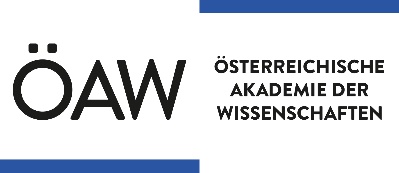 Joint Excellence in Science and HumanitiesHost Application FormThis document will only be accepted if filled in completely.Personal data of applicantHost institutionQuestions for host institutionPlease state the reasons for the invitation and the planned cooperation. Why did the applicant choose your specific host institute/research group?
Please also describe the level of cooperation with the applicant to date (e.g. close cooperation, casual contact, or no previous connection).Which concrete steps (goals and/or planned results) would you like to realize with the applicant during the stay? Please describe the work program and how the applicant can benefit from your institution.Impact of the research stay: what impact do you expect the research collaboration will have on the applicant’s career?
Please also mention the possible benefit for your institution.Long-term goals: how do you expect your cooperation with the applicant to continue after the end of the project? Confirmation by host institutionWe hereby declare that the aforementioned research project can be carried out at our institution during the entire research stay. If the proposal submitted by the applicant is selected for funding by the Austrian Academy of Sciences, it is our intent to collaborate and to provide all the necessary infrastructure as detailed in the project description. The funding provided by the JESH fellowship may only be used for the applicant’s personal expenses and will not go towards our institution. We confirm to provide information on the impact of the JESH grant for appraisal purposes.NameHome institutionTitle of projectName of institute/departmentHead of institute/departmentWebsiteName of hostHost e-mailName of hostDate and signaturePlace and dateSignature and stampName of signatoryFunction